«Ничего не может быть страшнее, как потерять зрение:Это невыразимая обида,она отнимает у человека девять десятых мира»М. Горький.За последнее десятилетие значительно увеличилось число хронических заболеваний различных органов и систем. Особое место в детской патологии занимают различные виды нарушения зрения, которые могут привести к полной слепоте, остаточному зрению, слабовидению или отклонениям в формировании полноценной функциональной зрительной системы.Цель зрительной гимнастики – включить в динамическую работу глазные мышцы, бездеятельные при выполнении заданий, и наоборот – расслабить те глазные мышцы, на которые падает основная нагрузка.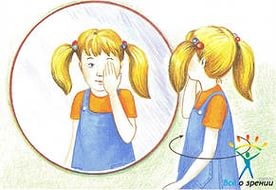 Гимнастика для глаз снимает зрительное напряжение, повышает зрительную работоспособность, улучшает кровообращение и способствует предупреждению нарушений зрения и развития глазных заболеваний, а также более быстрому восстановлению работоспособности и эффективному усвоению учебного материала.Условия проведения зрительной гимнастики.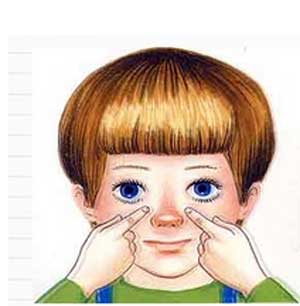 1. Фиксированное положение головы (дети стоят, стараясь не поворачивать головы, дети сидят за столами, опираясь подбородком на ладони).2. Длительность проведения зрительной гимнастики – 2-3 минуты в младшей и средней группе, 4-5 минут в старших группах. Упражнения рекомендуется проводить дважды в день.При проведении зрительной гимнастики необходимо соблюдать общие правила:- всегда снимать очки;- сидеть (стоять) прямо, не напрягаться расслабить плечи и опустить их;- следить за дыханием, оно должно быть глубоким и равномерным;- сосредоточить все внимание на глазах;- после выполнения упражнения часто поморгать.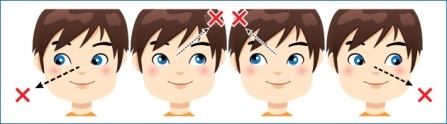 В практике нашего образовательного учреждения педагогами применяются разные варианты использования зрительных гимнастик:со стихами;с опорой на схему;с сигнальными метками;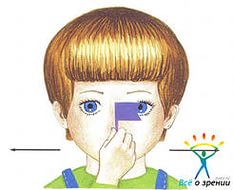 с индивидуальными офтальмотренажерами;с настенными офтальмотренажерами;электронные зрительные гимнастики.Для более четкого восприятия упражнений для глаз применяются стихотворные формы словесных подсказок, которые содержат основную цель упражнения – сосредоточивания взгляда на предмете, перевод с одного предмета на другой, фиксацию взглядом действия рук, последовательное прослеживание, зрительную ориентировку в окружающем пространстве.Имитационные действия глазами, головой в сопровождении стихов положительно сказываются на эмоциях детей, деятельности глаз, активности ребенка в целом.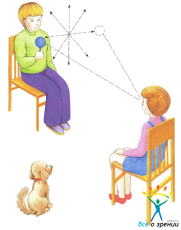 Индивидуальные офтальмотренажеры, «держалки»: поместив в них сюжетные или предметные картинки,  взрослый плавно передвигается по комнате то, удаляя, то, приближая к ребенку демонстрируемый материал, тем самым, создавая дополнительную активность для всех групп глазных мышц.Упражнения с сигнальными метками: в различных участках комнаты, на потолке фиксируются (либо подвешиваются) привлекающие внимание яркие зрительные сигнальные метки. Ими могут служить игрушки или красочные картинки. Располагать их рекомендуем в разноудаленных участках комнаты (например, в 4-х углах потолка).Настенные офтальмотренажеры представлены в виде схем, размещаются на стене, напротив лица. Упражнения заключаются в поочерёдном обведении указательным пальцем траекторий с одновременным слежением за ним органом зрения.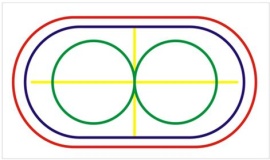 Одним из новейших вариантов использования зрительных гимнастик является электронная физминутка. Её цель – сохранение зрения, снятие зрительного напряжения. Система упражнений, представленная в виде мультимедийных презентаций, сохраняет зрение, способствует развитию прослеживающей функции глаз, повышает мотивацию детей к выполнению зрительной гимнастики, вызывает приятные эмоции.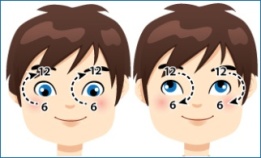 Таким образом, зрительная гимнастика является обязательным компонентом коррекционной работы с детьми, имеющими нарушения зрения, которая:- обеспечивает улучшение кровоснабжения тканей глаза;- повышает силу, эластичность и тонус глазных мышц и глазодвигательных нервов;- укрепляет мышцы век;- снимает переутомление зрительного аппарата;- развивает способность к концентрации взгляда на ближних объектах, совершенствуя координацию движений глаз при периферийном обзоре;- корректирует функциональные дефекты зрения.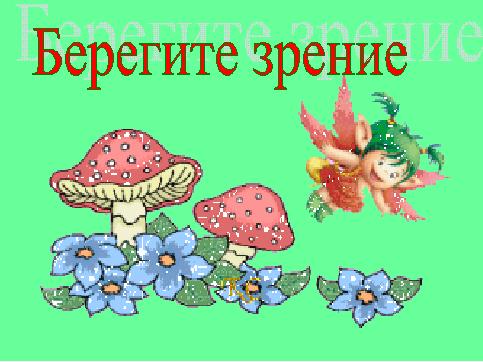                                   С уважениемучителя-дефектологи  МДОУ № 112